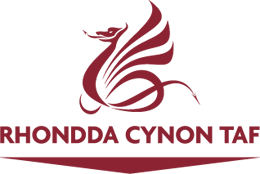 Yn unol â pharagraff 2 (4) o atodlen 10 'Deddf Cydraddoldeb 2010' mae gan awdurdodau lleol a chyrff cyfrifol ddyletswydd i lunio, gweithredu, adolygu a diweddaru strategaeth hygyrchedd ysgrifenedig. Hefyd, mae'n rhaid i'r corff sy'n gyfrifol am ysgol lunio, gweithredu, adolygu a diweddaru cynlluniau hygyrchedd ysgrifenedig.Mae'r hunan-archwiliad yma wedi cael ei lunio i gynorthwyo Llywodraethwyr a Phenaethiaid wrth baratoi cynllun hygyrchedd. Mae modd gweld templed o'r fformat sy'n cael ei awgrymu ar gyfer y cynllun ar ddiwedd y ddogfen archwilio yma.Esiampl o dempled RhCT: Cynllun Hygyrchedd - Enw'r Ysgol - Dyddiad - Logo'r Ysgol Pecyn Archwilio Hygyrchedd ar gyfer Ysgolion a Lleoliadau Cyn-ysgolPecyn Archwilio Hygyrchedd ar gyfer ysgolion a lleoliadau cyn-ysgolYsgol:Dyddiad cwblhau:Enw: (Pennaeth)Llofnod:Enw: (Cadeirydd y Corff Llywodraethu)Llofnod:CCydymffurfio.  CRhCydymffurfio'n Rhannol. Mae modd gwneud gwelliannau pellach, ond mae'r gofynion sylfaenol yn cael eu bodloni ar hyn o bryd.   DdCDdim yn Cydymffurfio.  Agwedd AllweddolAgwedd AllweddolSgorauSylwadau a chamau gweithredu gofynnol1. A yw'ch lleoliad addysgol chi yn cydymffurfio â Deddf Cydraddoldeb 2010?1. A yw'ch lleoliad addysgol chi yn cydymffurfio â Deddf Cydraddoldeb 2010?1. A yw'ch lleoliad addysgol chi yn cydymffurfio â Deddf Cydraddoldeb 2010?1. A yw'ch lleoliad addysgol chi yn cydymffurfio â Deddf Cydraddoldeb 2010?1.1Oes gennych chi Gynllun Hygyrchedd?1.2Gafodd eich cynllun hygyrchedd ei lunio ar y cyd â phlant neu bobl ifanc ag ADY, eu teuluoedd a rhanddeiliaid eraill?1.3A yw pawb yn eich lleoliad yn effro i Ddeddf Cydraddoldeb 2010?1.4Oes gyda chi dystiolaeth sy'n dangos nad yw eich lleoliad yn trin disgyblion/myfyrwyr yn llai ffafriol na phawb arall, ac yn cymryd y camau rhesymol i sicrhau nad yw disgyblion/myfyrwyr anabl dan unrhyw anfantais o'u cymharu â'u cyfoedion? 1.5Oes gyda chi dystiolaeth bod cymuned eich ysgol yn ymdrechu i weld y plentyn/person ifanc gydag ADY fel unigolyn yn hytrach nag fel rhywun ag anabledd? (e.e. hyfforddiant ymwybyddiaeth anabledd, cynlluniau addysg sy'n datblygu cryfderau plentyn/person ifanc yn ogystal â mynd i'r afael â'u hanawsterau)1.6Ydy pob aelod o staff yn deall anghenion disgyblion/myfyrwyr ac yn eu cefnogi yn ôl yr angen?1.7Oes gyda chi bolisïau, gweithdrefnau ac arferion cynhwysol ar gyfer yr ysgol gyfan?1.8A ydych chi'n gwneud ymdrech i gynnwys disgyblion/myfyrwyr gydag ADY a'u teuluoedd ymhob gweithgaredd gyfoethogi?1.9Ydych chi'n dathlu cryfderau disgyblion/myfyrwyr ag ADY ac yn canolbwyntio ar eu galluoedd yn hytrach na'r hyn maen nhw'n ei ganfod yn anodd?1.10A yw disgyblion/myfyrwyr yn rhan o broses recriwtio cynorthwywyr dysgu a staff eraill o fewn yr ysgol?2.  A yw eich lleoliad yn hygyrch i bawb?2.  A yw eich lleoliad yn hygyrch i bawb?2.  A yw eich lleoliad yn hygyrch i bawb?2.  A yw eich lleoliad yn hygyrch i bawb?2.1Ydych chi'n defnyddio arwyddion hygyrch, yn yr adeilad ac yn ystod gweithgareddau ac achlysuron?2.2Ydy disgyblion/myfyrwyr ag ADY yn cael eu cynnwys mewn fforymau sy'n cynnwys disgyblion/myfyrwyr e.e. cynghorau ysgol?2.3A oes cefnogaeth bersonol a chreadigol wedi'i threfnu er mwyn i bob disgybl/myfyriwr allu cymryd rhan ymhob gweithgaredd, gan gynnwys tripiau/ymweliadau a gweithgareddau allgyrsiol ac yn ystod amser egwyl?2.4Ydych chi'n sicrhau bod anawsterau ariannol ddim yn atal disgyblion/myfyrwyr gydag ADY rhag cael eu cynnwys mewn gweithgareddau ac achlysuron?2.5Ydy disgyblion/myfyrwyr ag ADY a'u teuluoedd yn derbyn gwybodaeth am deithiau ysgol a gweithgareddau ymlaen llaw er mwyn iddyn nhw allu gwneud trefniadau addas?2.6Ydych chi'n sicrhau bod symud o leoliad i leoliad wedi'i gynllunio'n ofalus ac wedi'i addasu ar gyfer anghenion unigol disgyblion/myfyrwyr ag ADY?2.7Ydych chi'n dod o hyd i ffyrdd hyblyg a chreadigol i sicrhau bod disgyblion/myfyrwyr ag ADY yn gallu symud yn hawdd rhwng eu dosbarthiadau? 2.8Ydych chi'n trefnu achlysuron arbennig i grwpiau bychan neu unigolion i feithrin hunan-barch, hyder a sgiliau cymdeithasol? 2.9Ydych chi'n gweithio'n agos gyda theuluoedd (a'r Gwasanaeth Mynychu'r Ysgol a Lles os yw'n briodol) i wella presenoldeb?2.10Ydych chi'n cymryd camau rhagweithiol i oresgyn bwlio drwy weithredu polisïau a dulliau gwrth-fwlio?3.  Ydy'r cwricwlwm yn hygyrch?Ystyriwch:Hyfforddiant staff Darpariaeth Cynnal DysguArgaeledd ac addasrwydd cymhorthion ategol (e.e. gliniaduron)Darpariaeth ar gyfer asesiadauTargedau i'w bodloni o ran arholiadau   3.  Ydy'r cwricwlwm yn hygyrch?Ystyriwch:Hyfforddiant staff Darpariaeth Cynnal DysguArgaeledd ac addasrwydd cymhorthion ategol (e.e. gliniaduron)Darpariaeth ar gyfer asesiadauTargedau i'w bodloni o ran arholiadau   3.  Ydy'r cwricwlwm yn hygyrch?Ystyriwch:Hyfforddiant staff Darpariaeth Cynnal DysguArgaeledd ac addasrwydd cymhorthion ategol (e.e. gliniaduron)Darpariaeth ar gyfer asesiadauTargedau i'w bodloni o ran arholiadau   3.  Ydy'r cwricwlwm yn hygyrch?Ystyriwch:Hyfforddiant staff Darpariaeth Cynnal DysguArgaeledd ac addasrwydd cymhorthion ategol (e.e. gliniaduron)Darpariaeth ar gyfer asesiadauTargedau i'w bodloni o ran arholiadau   31Os gan staff ddyheadau a disgwyliadau uchel ar gyfer disgyblion/myfyrwyr ag ADY?3.2Ydy staff eich ysgol yn derbyn hyfforddiant rheolaidd am anghenion ychwanegol, ac yn ei ddiweddaru, a sut mae modd diwallu'r anghenion hynny?3.3Ydy plant ag anableddau yn cael eu hannog i gymryd rhan mewn gweithgareddau cerddoriaeth, drama ac ymarfer corff?3.4Ydy athrawon dosbarth/staff Addysg Gorfforol yn gwybod sut i gynnwys disgyblion/myfyrwyr gydag anableddau yn rhan o'u gwersi Addysg Gorfforol?3.5Ydy disgyblion/myfyrwyr a'u teuluoedd yn rhan o waith adolygu cynlluniau unigol am fynediad i'r cwricwlwm?3.6Ydych chi'n defnyddio ymateb graddedig wrth ddiwallu anghenion disgyblion/myfyrwyr ag ADY?3.7Ydych chi'n defnyddio'r cylch 'asesu, cynllunio, adolygu' i lywio'r ymateb graddedig? 3.8A yw'r bwlch rhwng cyrhaeddiad disgyblion/myfyrwyr ag ADY a'r rhai heb ADY wedi lleihau dros amser (gan hefyd sicrhau cyflawniad uchel pob disgybl)?3.9Ydy'r cynnydd sy'n cael ei wneud gan eich disgyblion/myfyrwyr yr un mor dda â disgyblion/myfyrwyr eraill ag ADY yn genedlaethol?3.10A ydych chi'n sicrhau bod gwaith cartref yn hygyrch i bawb e.e. drwy osod gwaith cartref yn gynnar yn y wers, drwy ei roi ar-lein (a rhoi copi caled i deuluoedd heb fynediad i'r we)?3.11A yw staff cyflenwi, gan gynnwys athrawon cyflenwi, yn gwybod am anghenion ychwanegol disgyblion/myfyrwyr ac yn gwybod sut i ddiwallu'r anghenion hynny?3.12Ydy staff yn cael amser i gynllunio ar gyfer disgyblion/myfyrwyr sydd angen cwricwlwm gwahanol neu bersonol?3.13Oes gan ddisgyblion/myfyrwyr ag ADY fynediad at dechnoleg gwybodaeth briodol?3.14Ydy pob oedolyn ychwanegol, gan gynnwys cynorthwywyr dysgu, yn meithrin perthynas gadarnhaol, gan gefnogi hyblygrwydd a hwyluso dysgu'n annibynnol?3.15Ydy cymhorthion ategol yn cael eu defnyddio i sicrhau bod disgyblion/myfyrwyr gydag ADY yn cael eu cynnwys yn y cwricwlwm? 4.  A yw eich lleoliad chi'n hygyrch i bawb?Ystyriwch:Ydy pob adeilad ysgol ac ardal allanol yn hygyrch ar gyfer disgyblion â nam corfforol, nam ar eu clyw neu nam ar eu golwg?Hygyrchedd o ran cyfleusterau chwaraeonCludiant i'r ysgolGweithgareddau y tu allan i oriau ysgolUnrhyw waith adnewyddu sydd wedi'i gynllunio.4.  A yw eich lleoliad chi'n hygyrch i bawb?Ystyriwch:Ydy pob adeilad ysgol ac ardal allanol yn hygyrch ar gyfer disgyblion â nam corfforol, nam ar eu clyw neu nam ar eu golwg?Hygyrchedd o ran cyfleusterau chwaraeonCludiant i'r ysgolGweithgareddau y tu allan i oriau ysgolUnrhyw waith adnewyddu sydd wedi'i gynllunio.4.  A yw eich lleoliad chi'n hygyrch i bawb?Ystyriwch:Ydy pob adeilad ysgol ac ardal allanol yn hygyrch ar gyfer disgyblion â nam corfforol, nam ar eu clyw neu nam ar eu golwg?Hygyrchedd o ran cyfleusterau chwaraeonCludiant i'r ysgolGweithgareddau y tu allan i oriau ysgolUnrhyw waith adnewyddu sydd wedi'i gynllunio.4.  A yw eich lleoliad chi'n hygyrch i bawb?Ystyriwch:Ydy pob adeilad ysgol ac ardal allanol yn hygyrch ar gyfer disgyblion â nam corfforol, nam ar eu clyw neu nam ar eu golwg?Hygyrchedd o ran cyfleusterau chwaraeonCludiant i'r ysgolGweithgareddau y tu allan i oriau ysgolUnrhyw waith adnewyddu sydd wedi'i gynllunio.4.1A yw'ch adeiladau wedi cael eu haddasu mewn modd sy'n sicrhau eu bod yn hygyrch i bobl ag anableddau?4.2Os nad yw'n bosibl gwneud addasiadau, ydych chi wedi dod o hyd i ffyrdd eraill i sicrhau hygyrchedd e.e. symud dosbarthiadau i ystafelloedd dosbarth hygyrch?4.3Ydy'r llwybrau o amgylch y lleoliad a'r trefniadau parcio yn ddiogel, yn hawdd eu cyrraedd ac yn meddu ar ddigon o arwyddion?4.4Ydy'r systemau argyfwng a gadael yr adeilad mewn argyfwng yn hygyrch i bawb e.e. oes gan y larymau rannau gweledol a chlywedol?4.5A yw toiledau a chyfleusterau newid wedi'u lleoli mewn mannau addas, ac yn cael eu defnyddio at y dibenion cywir e.e. ddim yn cael eu defnyddio i storio pethau?4.6Oes ardaloedd synhwyraidd isel a thawel ar gael yn y lleoliad?4.7A yw eich ystafelloedd (heb gynnwys yr ystafelloedd dosbarth) wedi'u sefydlu yn y modd mwyaf addas ar gyfer disgyblion/myfyrwyr ag anabledd corfforol?4.8A yw'r ystafelloedd dosbarth wedi'u haddasu i sicrhau bod modd i ddisgyblion/myfyrwyr gydag anghenion synhwyraidd ddefnyddio pob rhan o'r ystafell? Mae hyn yn cynnwys gosod llenni i leihau lefelau sŵn a chael gwared ar annibendod.4.9Ydy'r dodrefn a'r offer sydd wedi'u dewis wedi cael eu haddasu a'u lleoli yn y mannau mwyaf addas? 4.10Os oes angen, ac os yw'n bosib, oes yna raniadau yn eu lle mewn ystafelloedd agored i sicrhau mynediad i ddisgyblion/myfyrwyr ag anawsterau synhwyraidd?4.11Os ydy negeseuon intercom yn cael eu defnyddio, ydyn nhw'n cael eu hail-adrodd i ddisgyblion/myfyrwyr â nam ar eu clyw?4.12Ydy pob arwydd a symbol mewn Braille ar gyfer disgyblion gyda nam ar eu golwg, ac ar ffurf llun i rai gydag anawsterau dysgu a chyfathrebu?4.13Ydych chi'n defnyddio marciau gweladwy iawn i sicrhau diogelwch disgyblion/myfyrwyr â nam ar eu golwg?4.14Ydych chi'n ymgynghori â disgyblion/myfyrwyr ag ADY ynghylch hygyrchedd ystafelloedd dosbarth, toiledau a chyfleusterau newid ayyb?5.  Pa mor hygyrch yw'r wybodaeth, cyngor ac arweiniad?Ystyriwch:Argaeledd gwybodaeth/gwaith ysgol mewn fformatau amgen ar gyfer disgyblion â nam ar eu golwg / nam ar eu clyw neu sydd ag anghenion dysgu ychwanegol (gan geisio barn disgyblion)Darparu cymhorthion cyfathrebu/technoleg angenrheidiol i alluogi disgyblion i gymryd rhan a chyfleu'u barn a'u gwaith.5.  Pa mor hygyrch yw'r wybodaeth, cyngor ac arweiniad?Ystyriwch:Argaeledd gwybodaeth/gwaith ysgol mewn fformatau amgen ar gyfer disgyblion â nam ar eu golwg / nam ar eu clyw neu sydd ag anghenion dysgu ychwanegol (gan geisio barn disgyblion)Darparu cymhorthion cyfathrebu/technoleg angenrheidiol i alluogi disgyblion i gymryd rhan a chyfleu'u barn a'u gwaith.5.  Pa mor hygyrch yw'r wybodaeth, cyngor ac arweiniad?Ystyriwch:Argaeledd gwybodaeth/gwaith ysgol mewn fformatau amgen ar gyfer disgyblion â nam ar eu golwg / nam ar eu clyw neu sydd ag anghenion dysgu ychwanegol (gan geisio barn disgyblion)Darparu cymhorthion cyfathrebu/technoleg angenrheidiol i alluogi disgyblion i gymryd rhan a chyfleu'u barn a'u gwaith.5.  Pa mor hygyrch yw'r wybodaeth, cyngor ac arweiniad?Ystyriwch:Argaeledd gwybodaeth/gwaith ysgol mewn fformatau amgen ar gyfer disgyblion â nam ar eu golwg / nam ar eu clyw neu sydd ag anghenion dysgu ychwanegol (gan geisio barn disgyblion)Darparu cymhorthion cyfathrebu/technoleg angenrheidiol i alluogi disgyblion i gymryd rhan a chyfleu'u barn a'u gwaith.5.1A yw eich Cynllun Hygyrchedd ar gael ar-lein ac ar ffurf copi caled (ar gyfer teuluoedd heb fynediad i'r we)?5.2Ydych chi'n gweithio gyda rhieni/cynhalwyr a phobl ifainc i sicrhau bod eich gwefan wedi'i gyflwyno mewn ffordd sy'n addas i bawb?5.3Ydych chi'n cynnal cyfarfodydd adolygu ac ati ar adegau pan fydd modd i rieni fynychu?5.4Ydych chi wedi datblygu sianeli cyfathrebu a phrosesau adolygu sy'n galluogi gwybodaeth i gael ei rhannu ddwy-ffordd gyda theuluoedd?5.5Ydy'r wybodaeth ar gael mewn ieithoedd gwahanol?5.6Ydy'r wybodaeth ar gael mewn ffurfiau gwahanol, gan gynnwys'hawdd i ddarllen'print mawrsymbolausain?5.7A yw staff yn defnyddio technoleg i'w gwneud hi'n haws i gynnwys disgyblion anabl pan fo angen?5.8Ydych chi'n sicrhau bod disgyblion/myfyrwyr yn gwybod yn union pwy i gysylltu â nhw am wybodaeth, cyngor a chefnogaeth?Canllawiau ychwanegolhttps://llyw.cymru/sites/default/files/publications/2018-04/cynllunio-ar-gyfer-cynyddu-mynediad-i-ysgolion-i-ddisgyblion-ag-anableddau.pdf http://www.legislation.gov.uk/ukpga/2010/15/schedule/10?view=plainManylion cyswllt defnyddiolYsgolion yr 21ain Ganrif – 01443 744002 Gwasanaeth Cynnal Dysgu  – 01443 744333Canllawiau ychwanegolhttps://llyw.cymru/sites/default/files/publications/2018-04/cynllunio-ar-gyfer-cynyddu-mynediad-i-ysgolion-i-ddisgyblion-ag-anableddau.pdf http://www.legislation.gov.uk/ukpga/2010/15/schedule/10?view=plainManylion cyswllt defnyddiolYsgolion yr 21ain Ganrif – 01443 744002 Gwasanaeth Cynnal Dysgu  – 01443 744333Canllawiau ychwanegolhttps://llyw.cymru/sites/default/files/publications/2018-04/cynllunio-ar-gyfer-cynyddu-mynediad-i-ysgolion-i-ddisgyblion-ag-anableddau.pdf http://www.legislation.gov.uk/ukpga/2010/15/schedule/10?view=plainManylion cyswllt defnyddiolYsgolion yr 21ain Ganrif – 01443 744002 Gwasanaeth Cynnal Dysgu  – 01443 744333Canllawiau ychwanegolhttps://llyw.cymru/sites/default/files/publications/2018-04/cynllunio-ar-gyfer-cynyddu-mynediad-i-ysgolion-i-ddisgyblion-ag-anableddau.pdf http://www.legislation.gov.uk/ukpga/2010/15/schedule/10?view=plainManylion cyswllt defnyddiolYsgolion yr 21ain Ganrif – 01443 744002 Gwasanaeth Cynnal Dysgu  – 01443 744333CyflwyniadDull o ddatblygu'r cynllunGwella mynediad i'r cwricwlwmBlaenoriaethau tymor byrBlaenoriaethau tymor canoligBlaenoriaethau tymor hirGwneud amgylchedd ffisegol yr ysgol yn fwy hygyrchBlaenoriaethau tymor byrBlaenoriaethau tymor canoligBlaenoriaethau tymor hirGwella cyfathrebu a mynediad at wybodaeth am yr ysgolBlaenoriaethau tymor byrBlaenoriaethau tymor canoligBlaenoriaethau tymor hirMaterion eraillCasgliadauTarged/Cam GweithreduGan bwy?AdnoddauAmserlenMesur cyflawniad / effaithGwella mynediad i'r cwricwlwmGwella mynediad i'r cwricwlwmGwella mynediad i'r cwricwlwmGwella mynediad i'r cwricwlwmGwella mynediad i'r cwricwlwmGwneud amgylchedd ffisegol yr ysgol yn fwy hygyrchGwneud amgylchedd ffisegol yr ysgol yn fwy hygyrchGwneud amgylchedd ffisegol yr ysgol yn fwy hygyrchGwneud amgylchedd ffisegol yr ysgol yn fwy hygyrchGwneud amgylchedd ffisegol yr ysgol yn fwy hygyrchGwella cyfathrebu a mynediad at wybodaeth am yr ysgolGwella cyfathrebu a mynediad at wybodaeth am yr ysgolGwella cyfathrebu a mynediad at wybodaeth am yr ysgolGwella cyfathrebu a mynediad at wybodaeth am yr ysgolGwella cyfathrebu a mynediad at wybodaeth am yr ysgol